UNIVERSIDADE FEDERAL DE SANTA CATARINACENTRO DE CIÊNCIAS DA EDUCAÇÃODEPARTAMENTO DE ESTUDOS ESPECIALIZADOS EM EDUCAÇÃOCAMPUS UNIVERSITÁRIO - TRINDADE CEP 88.040-970 - FLORIANÓPOLIS - SANTA CATARINATelefone - (48) 3721.9243 - Telefax - (48) 3721-8703DISCIPLINA: Organização Escolar ICÓDIGO: EED8005NÚMERO DE CRÉDITOS: 4 = 72 horasPRÉ-REQUISITOS: IDENTIFICAÇÃO DA OFERTA: PROGRAMA DE ENSINOEMENTA:Organização da Educação Brasileira e Legislação Educacional. Políticas Públicas Educacionais na atualidade. Gestão Democrática da Educação. A escola: sujeitos, cotidiano e trabalho docente. Objetivo social da escola: direito à educação e a produção da exclusão.OBJETIVOS:Geral:Refletir sobre a organização escolar, considerando todos os aspectos que envolvem esta ação, a partir de uma contextualização histórica da escola, com foco na Organização da Educação Nacional e no sentido social da escola.Específicos:1)	Estudar as principais teorias que colocam no centro de seus interesses a estrutura e a organização dos sistemas escolares;2)	Compreender os fundamentos das políticas educacionais, suas contradições e seus impactos na organização escolar e no currículo da Educação Básica;3)       Compreender a organização da educação nacional com seus respectivos sistemas de ensino, níveis, etapas e modalidades de ensino.4)	Discutir a questão do fracasso e da exclusão escolar e a promoção da democratização da educação.CONTEÚDO PROGRAMATICO:Unidade I: Unidade I: Escola e SociedadePanorama histórico da Educação Brasileira.Teorias pedagógicas.O objetivo social da escola: a produção da inclusão excludente.Unidade II: Organização da Educação BrasileiraPolíticas Públicas para a Educação: direito à educação (acesso e permanência), universalização do ensino e os projetos em disputa na Educação Básica, caráter público da Escola.A Constituição Federal de 1988, a Lei das Diretrizes e Bases da Educação (LDB nº 9394/1996) e o Plano Nacional de Educação.Estruturas administrativas e colegiadas: Ministério, secretarias (estaduais e municipais) e conselhos de educação;Níveis de ensino: O lugar da Educação Básica (Educação Infantil, Ensino Fundamental e Ensino Médio);Modalidades de ensino (Educação de Jovens e Adultos, Educação Profissional, Educação Especial, Educação à Distância, Educação Escolar Indígena, Educação Escolar Quilombola; Educação do Campo).Unidade III: O Processo de escolarização e suas contradições Os sujeitos e contextos socioculturaisAs diferenças nas trajetórias escolaresA produção do sucesso e fracasso escolar e seus impactos na reprodução social.A formação e trabalho docentePrática como componente curricular (PCC 18 horas) Consiste em observações e análises do conjunto dos espaços e relações na escola e o conhecimento dos principais documentos da unidade escolar. Objetivo: aproximar os estudantes das escolas públicas, em particular com as questões ligadas à Organização Escolar.Orientação metodológica: elaborar roteiros de observação e entrevistas; realizar contato direto com as escolas e seus sujeitos; socializar e debater em sala de aula ou realizar seminários em conjunto com as escolas públicas.Elaborar relatório de campo ou diário de bordo. BIBLIOGRAFIA BÁSICA: BRASIL, MEC. Diretrizes Curriculares para a Educação Básica. Brasília, 2013. Disponível em: <http://portal.mec.gov.br/index.php?option=com_docman&view=download&alias=13448-diretrizes-curiculares-nacionais-2013-pdf&category_slug=junho-2013-pdf&Itemid=30192>. Acesso em: 06 de agosto de 2018.BRASIL. Constituição Da República Federativa Do Brasil De 1988. Brasília: Casa Civil, 1988. Disponível em: <http://www.planalto.gov.br/ccivil_03/constituicao/constituicaocompilado.htm>. Acesso em: 06 de agosto de 2018.BRASIL. BNCC - Base Nacional Comum Curricular. 2017. Disponível em <http://portal.mec.gov.br/index.phpoption=com_docman&view=download&alias=78231-anexo-texto-bncc-reexportado-pdf-1&category_slug=dezembro-2017-pdf&Itemid=30192>. Acesso em: 06 de agosto de 2018.BRASIL. MEC. Lei de Diretrizes e Bases da Educação Nacional – LDB n° 9.394/96. 20 de dezembro de 1996 (9ª edição atualizada em maio de 2014).  Disponível em: <http://www.planalto.gov.br/ccivil_03/Leis/L9394.htm>. Acesso em: 06 de agosto de 2018.BRASIL. Lei nº 13.005, de 25 de junho de 2014, que aprova o Plano Nacional de Educação (PNE). Diário Oficial da União, Brasília, DF, 25 jun. 2014; Disponível em:< http://www.observatoriodopne.org.br/uploads/reference/file/439/documento-referencia.pdf >. Acesso em: 06 de agosto de 2018.CURY, Carlos Roberto Jamil. A Educação Básica como direito. Cadernos de Pesquisa, v. 38, n. 134, mai./ago. 2008, p. 293-303. DÁVILA, Jerry. Diploma de brancura: política social e racial no Brasil (1917-1945). São Paulo: Ed. da UNESP, 2006. DAYRELL, Juarez; CARRANO, Paulo; MAIA, Carla L. (orgs). Juventude e Ensino Médio: sujeitos e currículo em diálogo. Belo Horizonte: Editora UFMG, 2014. DUBET, François. A escola e a exclusão. Cadernos de Pesquisa, n. 119, p. 29-45, jul. 2003, p. 29-45. ENGUITA, Mariano. A face oculta da escola: educação e trabalho no capitalismo. Porto Alegre: Artes Médicas, 1989. FREITAS, Luis Carlos de. Os reformadores empresariais da educação e a disputa pelo controle do processo pedagógica na escola. Educação e Sociedade, Campinas, v. 35, nº. 129, p. 1085-1114, out.-dez., 2014. JUNQUEIRA, Rogerio Diniz. (org). Diversidade Sexual na Educação: problematizações sobre a homofobia nas escolas.  Brasília: Ministério da Educação, Secretaria de Educação Continuada, Alfabetização e Diversidade, UNESCO, 2009. LIBÂNEO, José Carlos; OLIVEIRA, João Ferreira de. TOSCHI, Mirza Seabra (Org). Educação escolar: políticas, estrutura e organização. São Paulo: Cortez, 2012. LOMBARDI, José Claudinei; SAVIANI, Dermeval; SANFELICE, José Luis (orgs). Capitalismo, Trabalho e Educação. Campinas: Autores Associados, 2002. LOURO, Guacira Lopes. Gênero, Sexualidade e Educação: Uma perspectiva pós-estruturalista. Petrópolis: Vozes, 1997. SAVIANI, Dermeval. Escola e Democracia. Campinas: Autores Associados, 2003. SAVIANI, Dermeval. Histórias das Ideias Pedagógicas no Brasil. Campinas, SP: Autores Associados, 2008. SHIROMA, Eneida. MORAES, Maria Célia .M. e EVANGELISTA, Olinda. Política Educacional. Rio de Janeiro: Lamparina, 2011LOPES, Alice Casimiro; MACEDO, Elisabeth (orgs). Currículo: debates contemporâneos. São Paulo: Cortez, 2002, p. 196-215.SILVA, Tomaz Tadeu da (org). Alienígenas na sala de aula. Petrópolis: Vozes, 1995. OLIVEIRA, Romualdo Portela de; ADRIÃO, Theresa (Org.). Gestão, financiamento e direito à educação. Análise da LDB e da Constituição Federal. São Paulo: Xamã, 2001. BIBLIOGRAFIA COMPLEMENTAR:BRASIL. Programa Nacional de Fortalecimento dos Conselhos Escolares. Ministério da Educação. Secretaria de Educação Básica. Brasília/DF. Novembro de 2004. http://portal.mec.gov.br/index.php?option=com_content&view=article&id= 12619%3Apublicacoes-dos-conselhos-escolares&catid=195%3Aseb-educacao-basica&Itemid=859. Acesso em: 06 de agosto de 2018.DAVIES, Nicholas. FUNDEB: a redenção da Educação Básica? Campinas: Autores Associados, 2008.DAYRELL, Juarez. A escola “faz” as juventudes? Reflexões em torno da socialização juvenil. Educação e Sociedade, Campinas/SP, v. 28, n. 100, p. 1105-1128, out. 2007. DE DECCA, Edgar Salvadori. Cidadão, mostre-me a identidade! Cadernos Cedes, Campinas, v. 22, n. 58, p. 7-20, dez. 2002. FERNANDES, Florestan. Educação e sociedade no Brasil. São Paulo: Dominus, 1966. FRIGOTTO, Gaudêncio. Os circuitos da História e o balanço da Educação no Brasil na primeira década do século XXI. Revista Brasileira de Educação, v. 16, n. 46, jan./abr. 2011, p. 235-274. MARCASSA. Luciana Pedrosa. Desigualdades sociais e escolares, formação e políticas públicas: compromissos e interesses no campo da educação. Revista Pedagógica - UNOCHAPECÓ - Ano -16 - n. 29 vol. 02 - jul./dez. 2012. Acesso: http://bell.unochapeco.edu.br/revistas/index.php/pedagogica/article/view/1445MELO, Adriana Almeida Sales de. A Mundialização da Educação. Alagoas: Edufal, 2004.OLIVEIRA, Romualdo Portela de; ADRIÃO, Theresa (Org). Organização do ensino no Brasil. Níveis e modalidades na Constituição Federal e na LDB. São Paulo: Xamã, 2007.PARO, Vitor H. Crítica da estrutura da escola. São Paulo: Ed. Cortez. 2011. PASSOS, Joana Célia. As desigualdades na escolarização da população negra e a educação de jovens e adultos. EJA em debate, Florianópolis, vol. 1, n. 1. nov. 2012. Disponível em: <https://periodicos.ifsc.edu.br/index.php/EJA/article/view/998#.VPOnePnF9ps>.  Acesso em: 06 de agosto de 2018.PISTRAK, Moisey Mikhaylovich. Fundamentos da Escola do Trabalho. São Paulo: Expressão Popular, 2000. PLACCO, Vera Maria Nigro De Souza; SOUZA, Vera Lucia Trevisan e ALMEIDA, Laurinda Ramalho de. O coordenador pedagógico: aportes à proposição de políticas públicas. Cadernos de Pesquisa [online]. 2012, vol.42, n.147, pp. 754-771. ISSN 0100-1574. <http://dx.doi.org/10.1590/S0100-15742012000300006>. Acesso em: 6 de agosto de 2018.ROMANELLI, Otaíza. História da Educação no Brasil. Petrópolis: Vozes, 2007. RUMMERT, Sonia Maria; VENTURA, Jaqueline Pereira. Políticas públicas para educação de jovens e adultos no Brasil: a permanente (re) construção da subalternidade – considerações sobre os Programas Brasil Alfabetizado e Fazendo Escola. Educar, Curitiba/PR, n. 29, 2007, p. 29-45. SILVA, Petronilha Beatriz Gonçalves. Aprender, ensinar e relações étnico-raciais no Brasil. Educação. Porto Alegre. Ano 30, n. 3 v.63.2007. p. 489-506. Disponível em: http://revistaseletronicas.pucrs.br/ojs/index.php/faced/article/view/2745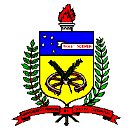 